ГОСУДАРСТВЕННОЕ БЮДЖЕТНОЕ ПРОФЕССИОНАЛЬНОЕОБРАЗОВАТЕЛЬНОЕ УЧРЕЖДЕНИЕ ИРКУТСКОЙ ОБЛАСТИ«ЗИМИНСКИЙ ЖЕЛЕЗНОДОРОЖНЫЙ ТЕХНИКУМ»рабочая ПРОГРАММа УЧЕБНОй дисциплиныСГ.04 Физическая культураобразовательной  программы  среднего профессионального образования подготовки специалистов среднего звена по специальности43.02.17 Технологии индустрии красотыЗима, 2023 г.Рабочая программа учебной дисциплины СГ.04 Физическая культура разработана в соответствии с ФГОС СПО по специальности 43.02.17 Технологии индустрии красоты, утвержденного приказом Министерством просвещения РФ от 26.08.2022 № 775 «Об утверждении федерального государственного образовательного стандарта среднего профессионального образования по специальности 43.02.17 Технологии индустрии красоты» (зарегистрирован Министерством юстиции Российской Федерации 29 сентября 2022 года, рег. № 70281, с учетом примерной образовательной программы подготовки специалистов среднего звена (далее ППССЗ) по специальности 43.02.13 Технологии индустрии красоты, входящей в укрупненную группу профессий/специальностей  43.00.00 СЕРВИС И ТУРИЗМРазработчик:	Станицкая Мария Алексеевна, преподаватель физической культуры ГБПОУ ИО «Зиминский железнодорожный техникум»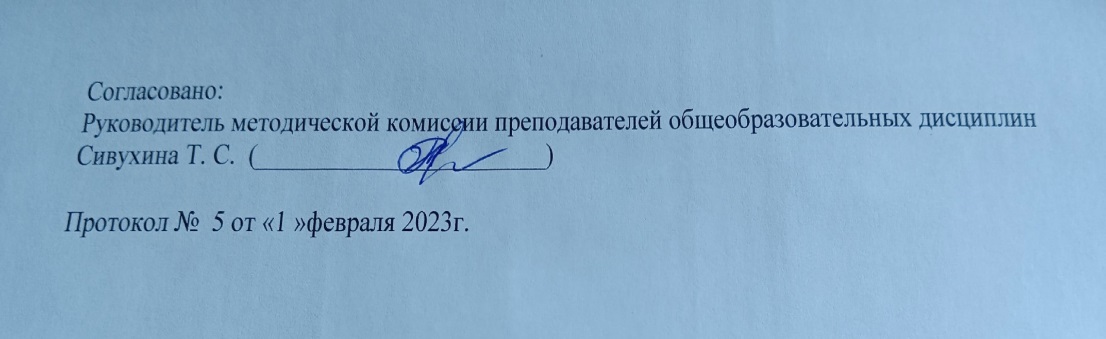 СОДЕРЖАНИЕпаспорт ПРОГРАММЫ УЧЕБНОй дисциплиНЫ СГ.04 Физическая культура1.1. Область применения рабочей программыРабочая программа учебной дисциплины СГ.04 Физическая культура является обязательной частью образовательной программы среднего профессионального образования в соответствии с ФГОС по специальности 43.02.17 Технологии индустрии красоты, входящей в укрупненную группу профессий/специальностей 43.00.00 Сервис и туризм.1.2. Место дисциплины в структуре основной профессиональной образовательной программы: дисциплина СГ.04 Физическая культура входит в социально-гуманитарный цикл.1.3. Цели дисциплины – требования к результатам освоения дисциплины:В рамках программы учебной дисциплины обучающимися осваиваются умения и знания1.3. Количество часов на освоение программы дисциплины:объем учебной нагрузки обучающегося 130 часов, в том числе: обязательной аудиторной учебной нагрузки обучающегося 130 часов.2. СТРУКТУРА И СОДЕРЖАНИЕ УЧЕБНОЙ ДИСЦИПЛИНЫ СГ.04 Физическая культура2.1. Объем учебной дисциплины и виды учебной работы2.2. Тематический план и содержание учебной дисциплины СГ.04 Физическая культура43.02.17 Технологии индустрии красотыусловия реализации РАБОЧЕЙ ПРОГРАММЫ ДИСЦИПЛИНЫ СГ.04 Физическая культура3.1. Требования к минимальному материально-техническому обеспечению	Для реализации учебной дисциплины имеется в наличии спортивный зал, спортивная площадка с элементами полосы препятствий. Спортивное оборудование: баскетбольные, футбольные, волейбольные мячи; щиты, ворота, корзины, сетки, стойки; стол для настольного тенниса, шарики для игры в настольный теннис, ракетки для игры в настольный теннис; дартс; гимнастическая перекладина, гимнастические скамейки, секундомеры, мячи для тенниса; оборудование для силовых упражнений (например: гантели, гири, штанги с комплектом различных отягощений); скакалки.3.2. Информационное обеспечение обученияПеречень рекомендуемых учебных изданий, Интернет-ресурсов, дополнительной литературыОсновные источники: Виленский, Горшков «Физическая культура» учебник 2020г. 15экз.Дополнительные источники:Бишаева А.А. «Физическая культура» учебник 2014г.-35экзИнтернет ресурсы:Сайт Министерства спорта, туризма и молодёжной политики http://sport.minstm.gov.ruСайт Департамента физической культуры и спорта города Москвы http://www.mossport.ru4. Контроль и оценка результатов освоения дисциплины СГ.04 Физическая культураКонтроль и оценка результатов освоения дисциплины осуществляется преподавателем в процессе проведения практических занятий, тестирования, а также выполнения студентами индивидуальных заданий, сдачи дифференцированного зачета.ПРИМЕРНЫЕ ОБЯЗАТЕЛЬНЫЕ КОНТРОЛЬНЫЕ ЗАДАНИЯДЛЯ ОПРЕДЕЛЕНИЯ И ОЦЕНКИ УРОВНЯ ФИЗИЧЕСКОЙ ПОДГОТОВЛЕННОСТИ ОБУЧАЮЩИХСЯКвалификация: специалист индустрии красотыФорма обучения: очнаяФорма обучения: очнаяФорма обучения: очнаяФорма обучения: очнаяФорма обучения: очнаяФорма обучения: очнаяСрок освоения ОП СПО ППССЗ: 2 года 10 месяцев на базе основного общего образованияСрок освоения ОП СПО ППССЗ: 2 года 10 месяцев на базе основного общего образованияСрок освоения ОП СПО ППССЗ: 2 года 10 месяцев на базе основного общего образованияСрок освоения ОП СПО ППССЗ: 2 года 10 месяцев на базе основного общего образованияСрок освоения ОП СПО ППССЗ: 2 года 10 месяцев на базе основного общего образованияСрок освоения ОП СПО ППССЗ: 2 года 10 месяцев на базе основного общего образованияСрок освоения ОП СПО ППССЗ: 2 года 10 месяцев на базе основного общего образованияПрофиль получаемого профессионального образования: социально-экономическийПрофиль получаемого профессионального образования: социально-экономическийПрофиль получаемого профессионального образования: социально-экономическийПрофиль получаемого профессионального образования: социально-экономическийПрофиль получаемого профессионального образования: социально-экономическийПрофиль получаемого профессионального образования: социально-экономическийстр.1. ПАСПОРТ рабочей ПРОГРАММЫ Учебной дисциплины…………………42. СТРУКТУРА и содержание Учебной дисциплины…………………………53. условия реализации рабочей программы Учебной дисциплины…104. Контроль и оценка результатов Освоения Учебной дисциплины…11КодПК, ОКУменияЗнанияОК 08. Использовать средства физической культуры для сохранения и укрепления здоровья в процессе профессиональной деятельности и поддержания необходимого уровня физической подготовленности.Использовать физкультурно-оздоровительную деятельность для укрепления здоровья, достижения жизненных и профессиональных целей;применять рациональные приемы двигательных функций	в профессиональной деятельности;пользоваться средствами профилактики перенапряжения характерными для данной специальности.роль физической культуры в общекультурном, профессиональном и социальном развитии человека;основы здорового образа жизни;условия профессиональной деятельности и зоны риска физического здоровья для специальности;средства профилактики перенапряжения.Вид учебной работыОбъем часовМаксимальная учебная нагрузка (всего)130Обязательная аудиторная учебная нагрузка (всего) 130в том числе:     практические занятия 129     лекции1Промежуточная аттестация в форме дифференцированного зачётаНаименование разделов и тем№ урокаНаименование тем занятия, содержание учебной материала, практические занятия, самостоятельная работа студентовОбъем часовФормируемые общие компетенцииРаздел 1.Общекультурное и социальное значение физической культуры.1Введение.Физическая культура и спорт как социальные явления, как явления культуры. Физическая культура личности человека, физическое развитие, физическое воспитание, физическая подготовка и подготовленность, самовоспитание. Сущность и ценности физической культуры. Влияние занятий физическими упражнениями на достижение человеком жизненного успеха. Дисциплина «Физическая культура» в системе среднего профессионального образования. ТБ на уроках физической культуры.1ОК 01, ОК 04, ОК 08Раздел 3.Гимнастика.2Практическое занятие №1Дыхательная гимнастика. 1ОК 01, ОК 04, ОК 08Раздел 3.Гимнастика.3-4Практическое занятие №2Утренняя гимнастика.2ОК 01, ОК 04, ОК 08Раздел 3.Гимнастика.5-6Практическое занятие №3Гимнастика глаз.2ОК 01, ОК 04, ОК 08Раздел 3.Гимнастика.7-8Практическое занятие №4Упражнения по формированию осанки.2ОК 01, ОК 04, ОК 08Раздел 3.Гимнастика.9-10Практическое занятие №5Выполнение построений, перестроений2ОК 01, ОК 04, ОК 08Раздел 3.Гимнастика.11-12Практическое занятие №6Упражнения для наращивания массы тела.2ОК 01, ОК 04, ОК 08Раздел 3.Гимнастика.13-14Практическое занятие №7Упражнений по профилактике плоскостопия.2ОК 01, ОК 04, ОК 08Раздел 3.Гимнастика.15-16Практическое занятие №8Упражнения для укрепления мышечного корсета.2ОК 01, ОК 04, ОК 08Раздел 3.Гимнастика.17-18Практическое занятие №9Упражнения для укрепления мышц брюшного пресса.2ОК 01, ОК 04, ОК 08Раздел 3.Гимнастика.19-20Практическое занятие №10Упражнения для снижения массы тела.2ОК 01, ОК 04, ОК 08Раздел 3.Гимнастика.21-22Практическое занятие №11Проведение студентами самостоятельно подготовленных комплексов упражнений.2ОК 01, ОК 04, ОК 08Раздел 4 . Спортивные игры. Волейбол.23-24Практическое занятие №12Стойка и перемещение волейболиста.2ОК 01, ОК 04, ОК 08Раздел 4 . Спортивные игры. Волейбол.25-26Практическое занятие №13Совершенствование передачи мяча двумя руками сверху.2ОК 01, ОК 04, ОК 08Раздел 4 . Спортивные игры. Волейбол.27-28Практическое занятие №14Совершенствование передачи мяча.2ОК 01, ОК 04, ОК 08Раздел 4 . Спортивные игры. Волейбол.29-30Практическое занятие №15Совершенствование техники приема мяча.2ОК 01, ОК 04, ОК 08Раздел 4 . Спортивные игры. Волейбол.31-32Практическое занятие №16Совершенствование верхней прямой подачи мяча.2ОК 01, ОК 04, ОК 08Раздел 4 . Спортивные игры. Волейбол.33-34Практическое занятие №17Подача мяча по зонам.2ОК 01, ОК 04, ОК 08Раздел 4 . Спортивные игры. Волейбол.35-36Практическое занятие №18Совершенствование техники нападающего удара и блокирования.2ОК 01, ОК 04, ОК 08Раздел 4 . Спортивные игры. Волейбол.37-38Практическое занятие №19Двухсторонняя игра.2ОК 01, ОК 04, ОК 08Раздел 2. Лёгкая атлетика39-40Практическое занятие №20Бег на короткие дистанции.  2ОК 01, ОК 04, ОК 08Раздел 2. Лёгкая атлетика41-42Практическое занятие №21Бег на короткие и средние дистанции.2ОК 01, ОК 04, ОК 08Раздел 2. Лёгкая атлетика43-44Практическое занятие №22Бег на длинные дистанции.2ОК 01, ОК 04, ОК 08Раздел 2. Лёгкая атлетика45-46Практическое занятие №23Бег на короткие, средние и длинные дистанции.2ОК 01, ОК 04, ОК 08Раздел 2. Лёгкая атлетика47-48Практическое занятие №24Кроссовая подготовка2ОК 01, ОК 04, ОК 08Раздел 5.   Сущность и содержание ППФП в достижении высоких профессиональных результатов49-50Практическое занятие №25Подбор упражнений, составление и проведение комплексов упражнений для различных форм организации занятий физической культурой2ОК 01, ОК 04, ОК 08Раздел 5.   Сущность и содержание ППФП в достижении высоких профессиональных результатов51-52Практическое занятие №26Составление и проведение самостоятельных занятий по подготовке к сдаче норм и требований ВФСК «ГТО»2ОК 01, ОК 04, ОК 08Раздел 5.   Сущность и содержание ППФП в достижении высоких профессиональных результатов53-54Практическое занятие №27Методы самоконтроля и оценка умственной и физической работоспособности2ОК 01, ОК 04, ОК 08Раздел 5.   Сущность и содержание ППФП в достижении высоких профессиональных результатов55-56Практическое занятие №28Характеристика профессиональной деятельности2ОК 01, ОК 04, ОК 08Раздел 5.   Сущность и содержание ППФП в достижении высоких профессиональных результатов57-58Практическое занятие №29Освоение комплексов упражнений для производственной гимнастики2ОК 01, ОК 04, ОК 08Раздел 5.   Сущность и содержание ППФП в достижении высоких профессиональных результатов59-60Практическое занятие №30Самостоятельное проведение комплексов производственной гимнастики2ОК 01, ОК 04, ОК 08Раздел 7. Спортивные игры. Баскетбол.61-62Практическое занятие №31Стойки и перемещения баскетболиста.2ОК 01, ОК 04, ОК 08Раздел 7. Спортивные игры. Баскетбол.63-64Практическое занятие №32Совершенствование техники ведения мяча.2ОК 01, ОК 04, ОК 08Раздел 7. Спортивные игры. Баскетбол.65-66Практическое занятие №33Выполнение приемов выбивания мяча.2ОК 01, ОК 04, ОК 08Раздел 7. Спортивные игры. Баскетбол.67-68Практическое занятие №34Техника выполнения бросков мяча.2ОК 01, ОК 04, ОК 08Раздел 7. Спортивные игры. Баскетбол.69-70Практическое занятие №35Совершенствование техники ведения мяча.2ОК 01, ОК 04, ОК 08Раздел 7. Спортивные игры. Баскетбол.71-72Практическое занятие №36Совершенствование техники выполнения бросков мяча.2ОК 01, ОК 04, ОК 08Раздел 7. Спортивные игры. Баскетбол.73-74Практическое занятие №37Бросок после ловли и после ведения мяча2ОК 01, ОК 04, ОК 08Раздел 7. Спортивные игры. Баскетбол.75-76Практическое занятие №38Двухсторонняя игра.2ОК 01, ОК 04, ОК 08Раздел 8. Акробатика.77-78Практическое занятие №39Освоение акробатических элементов: кувырок вперед, кувырок назад, длинный кувырок.2ОК 01, ОК 04, ОК 08Раздел 8. Акробатика.79-80Практическое занятие №40Освоение акробатических элементов: кувырок через плечо, стойка на лопатках. 2ОК 01, ОК 04, ОК 08Раздел 8. Акробатика.81-82Практическое занятие №41Освоение акробатических элементов: мост, стойка на руках.2ОК 01, ОК 04, ОК 08Раздел 8. Акробатика.83-84Практическое занятие №42Освоение акробатических элементов: стойка на голове и руках, переворот боком «колесо», равновесие «ласточка».2ОК 01, ОК 04, ОК 08Раздел 8. Акробатика.85-86Практическое занятие №43Освоение и совершенствование акробатических элементов2ОК 01, ОК 04, ОК 08Раздел 8. Акробатика.87-88Практическое занятие №44Совершенствование акробатической комбинации2ОК 01, ОК 04, ОК 08Раздел 8. Акробатика.89-90Практическое занятие №45Совершенствование акробатической комбинации2ОК 01, ОК 04, ОК 08Раздел 9.Профессионально-прикладная физическаяподготовка91-92Практическое занятие №46Упражнения на развитие мышц  рук.2ОК 01, ОК 04, ОК 08Раздел 9.Профессионально-прикладная физическаяподготовка93-94Практическое занятие №47Упражнения на развитие мышц спины.2ОК 01, ОК 04, ОК 08Раздел 9.Профессионально-прикладная физическаяподготовка95-96Практическое занятие №48Круговая тренировка.2ОК 01, ОК 04, ОК 08Раздел 9.Профессионально-прикладная физическаяподготовка97-98Практическое занятие №49Упражнения на развитие мышц ног.2ОК 01, ОК 04, ОК 08Раздел 9.Профессионально-прикладная физическаяподготовка99-100Практическое занятие №50Круговая тренировка.2ОК 01, ОК 04, ОК 08Раздел 9.Профессионально-прикладная физическаяподготовка101-102Практическое занятие №51Упражнения для развития ловкости.2ОК 01, ОК 04, ОК 08Раздел 9.Профессионально-прикладная физическаяподготовка103-104Практическое занятие №52Силовые упражнения общего воздействия2ОК 01, ОК 04, ОК 08Раздел 9.Профессионально-прикладная физическаяподготовка105-106Практическое занятие №53Упражнения на совершенствование быстроты2ОК 01, ОК 04, ОК 08Раздел 9.Профессионально-прикладная физическаяподготовка107-108Практическое занятие №54Круговая тренировка.2ОК 01, ОК 04, ОК 08Раздел 9.Профессионально-прикладная физическаяподготовка109-110Практическое занятие №55Полоса препятствий2ОК 01, ОК 04, ОК 08Раздел 10. Лёгкая атлетика111-112Практическое занятие №56Бег на короткие дистанции.  2ОК 01, ОК 04, ОК 08Раздел 10. Лёгкая атлетика113-114Практическое занятие №57Бег на короткие и средние дистанции.2ОК 01, ОК 04, ОК 08Раздел 10. Лёгкая атлетика115-116Практическое занятие №58Бег на длинные дистанции.2ОК 01, ОК 04, ОК 08Раздел 10. Лёгкая атлетика117-118Практическое занятие №59Бег на короткие, средние и длинные дистанции.2ОК 01, ОК 04, ОК 08Раздел 10. Лёгкая атлетика119-120Практическое занятие №60Кроссовая подготовка2ОК 01, ОК 04, ОК 08Раздел 10. Лёгкая атлетика121-122Практическое занятие №61Эстафетный бег 4x100, 4x400 м.	2ОК 01, ОК 04, ОК 08Раздел 10. Лёгкая атлетика123-124Практическое занятие №62Прыжок в длину с места.2ОК 01, ОК 04, ОК 08Раздел 10. Лёгкая атлетика125-126Практическое занятие №63Прыжки в длину2ОК 01, ОК 04, ОК 08Раздел 10. Лёгкая атлетика127-128Практическое занятие №64Совершенствование техники метания гранаты2ОК 01, ОК 04, ОК 08Раздел 10. Лёгкая атлетика129-130Практическое занятие №65Дифференцированный зачет2Результаты обученияКритерии оценкиМетоды оценкиРоль физической культуры в общекультурном, профессиональном и социальном развитии человека;Основы здорового образа жизни;Условия профессиональной деятельности и зоны риска физического здоровья для специальности;Средства профилактики перенапряженияЗнать роль физической культуры в общекультурном, профессиональном и социальном  развитии человека; основы здорового образа жизни;условия профессиональной деятельности и зоны риска физического здоровья для специальности;средства профилактики перенапряжения.Промежуточная аттестация в форме дифференцированного зачета.Экспертная оценка усвоения теоретических знаний в процессе: - письменных/ устных ответов,- тестирование;Экспертная оценка результатов деятельности обучающихся в процессе освоения образовательной программы:на практических занятиях;при ведении календаря самонаблюдения;при проведении подготовленных студентом фрагментов занятий (занятий)	с обоснованием целесообразности использования средств физической культуры, режимов нагрузки и отдыха;при тестировании в контрольных точках.Лёгкая атлетика.Экспертная оценка:техники выполнения двигательных действий (проводится в ходебега на короткие, средние, длинные дистанции;прыжков в длину);самостоятельного проведения студентом фрагмента занятия с решением задачи по развитию физического качества средствами лёгкой атлетики.Спортивные игры.Экспертная оценка:техники базовых элементов,-техники спортивных игр (броски в кольцо, удары по воротам, подачи, передачи, жонглированиие),-технико-тактических действий студентов в ходе проведения контрольных соревнований по спортивным играм,-выполнения студентом функций судьи;- самостоятельного проведения студентом фрагмента занятия с решением задачи по развитию физического качества средствами спортивных игр.Использовать физкультурно-оздоровительную деятельность для укрепления здоровья, достижения жизненных и профессиональных целей;Применять рациональные приемы двигательных функций в профессиональной деятельности;Пользоваться средствами профилактики пере- напряжения характерными для данной специальностиУметь использовать физкультурно-оздоровительную деятельность для укрепления здоровья, достижения жизненных и	 профессиональных целей;применять рациональные приемы двигательных функций в профессиональной деятельности;пользоваться средствами профилактики перенапряжения характерными для данной специальности.Промежуточная аттестация в форме дифференцированного зачета.Экспертная оценка усвоения теоретических знаний в процессе: - письменных/ устных ответов,- тестирование;Экспертная оценка результатов деятельности обучающихся в процессе освоения образовательной программы:на практических занятиях;при ведении календаря самонаблюдения;при проведении подготовленных студентом фрагментов занятий (занятий)	с обоснованием целесообразности использования средств физической культуры, режимов нагрузки и отдыха;при тестировании в контрольных точках.Лёгкая атлетика.Экспертная оценка:техники выполнения двигательных действий (проводится в ходебега на короткие, средние, длинные дистанции;прыжков в длину);самостоятельного проведения студентом фрагмента занятия с решением задачи по развитию физического качества средствами лёгкой атлетики.Спортивные игры.Экспертная оценка:техники базовых элементов,-техники спортивных игр (броски в кольцо, удары по воротам, подачи, передачи, жонглированиие),-технико-тактических действий студентов в ходе проведения контрольных соревнований по спортивным играм,-выполнения студентом функций судьи;- самостоятельного проведения студентом фрагмента занятия с решением задачи по развитию физического качества средствами спортивных игр.№п/пФизические способностиКонтрольное упражнение (тест)Возраст, летОценкаОценкаОценкаОценкаОценкаОценка№п/пФизические способностиКонтрольное упражнение (тест)Возраст, летЮношиЮношиЮношиДевушкиДевушкиДевушки№п/пФизические способностиКонтрольное упражнение (тест)Возраст, лет5435431СкоростныеБег  (сек.)16184,4 4,75,2 4,8 5,36,1 2КоординационныеЧелночный бег 310 м (сек.)16187,3 7,78,2 8,4 8,79,7 3Скоростно-силовыеПрыжки в длину с места (см.)1618230 и выше 210-220200210 и выше 180–200170 4Выносливость 6-минутный бег (м.)16181500 1300–1400 1100 1300 1100–120010005ГибкостьНаклон вперед из положения стоя (см.)161813 и выше 10–1291612–15116СиловыеСгибание и разгибание рук в упоре лежа16185040302015107СиловыеПодтягивание1618на высокой перекладине из виса, кол-во разна высокой перекладине из виса, кол-во разна высокой перекладине из виса, кол-во разна низкой перекладине из виса лежа, кол-во разна низкой перекладине из виса лежа, кол-во разна низкой перекладине из виса лежа, кол-во раз7СиловыеПодтягивание161815 и выше107 18 156 